SURAT PERNYATAAN KESEDIAAN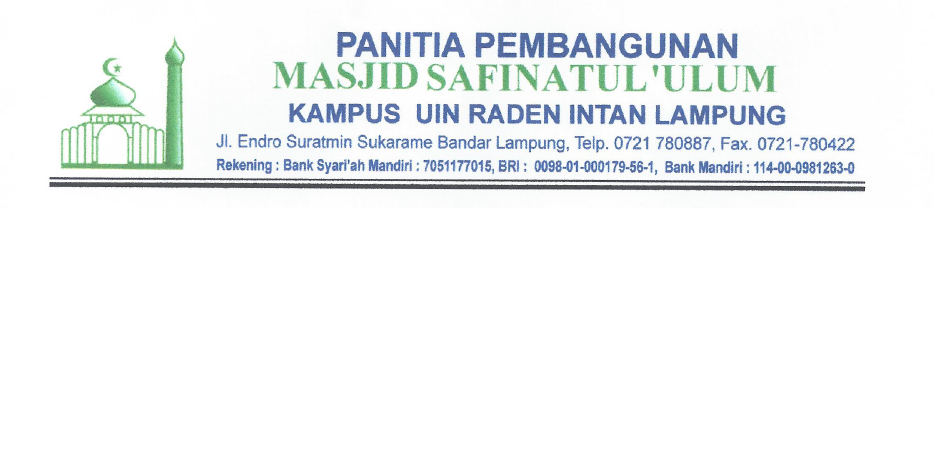 INFAQ PEMBANGUNAN MASJID UIN RADEN INTAN LAMPUNGYang bertanda tangan di bawah ini:Nama		:............................................................................................................... 	Pekerjaan	: ...............................................................................................................Alamat		: ...............................................................................................................            No. HP: ...................................................................................................Orang tua/wali mahasiswa baru UIN Raden Intan Lampung Tahun Akademik 2019/2020Nama		: ...............................................................................................................  NPM		: ...............................................................................................................Fakultas	: ...............................................................................................................Jurusan	: ...............................................................................................................Menyatakan kesediaan membayar Infaq Pembangunan Masjid kampus UIN Raden Intan Lampung dengan nominal sejumlah: (lingkari salah satu)1. Rp. 500.000; (Lima ratus ribu rupiah);2. Rp. 750.000; (Tujuh ratus lima puluh ribu rupiah);3. Rp. 1.000.000; (Satu juta rupiah);4. Lebih Rp. ...............................................................Infaq tersebut di atas saya bayarkan melalui (lingkari salah satu dan lampirkan bukti slip pembayaran bersama surat pernyataan ini):Bank Syariah Mandiri No. Rek 7051177015 atas nama Panitia Pembangunan Masjid UIN Raden Intan Lampung Bank Rakyat Indonesia No. Rek 0098-01-00179-56-1 atas nama Panitia Pembangunan Masjid UIN Raden Intan LampungDemikian pernyataan ini saya buat dengan sebenar-benarnya atas kesadaran sendiri tanpa paksaan dari pihak manapun.                                                                                  ................................................................						          Yang Menyatakan,						          (			         )		            	